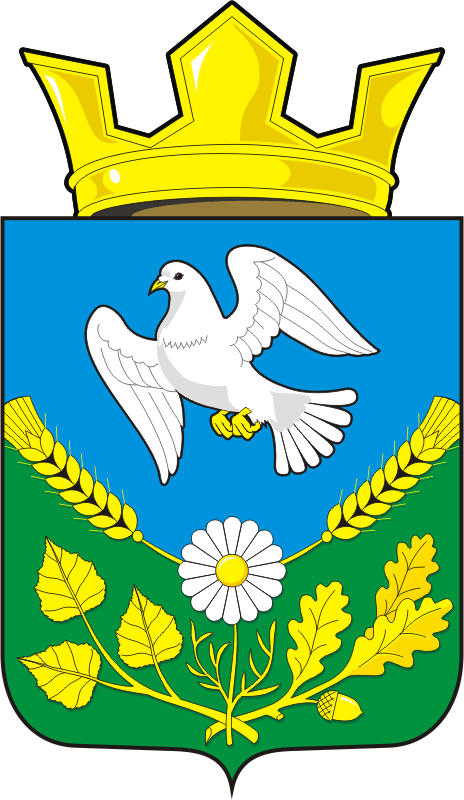 АДМИНИСТРАЦИЯ НАДЕЖДИНСКОГО СЕЛЬСОВЕТАСАРАКТАШСКОГО РАЙОНА ОРЕНБУРГСКОЙ ОБЛАСТИП О С Т А Н О В Л Е Н И Еот 24.01.2019             с. Надеждинка                         №  2 –пВ соответствии с п. 3 ст. 9 Федерального закона от 12.01.1996 года                № 8-ФЗ «О погребении и похоронном деле», Федеральным законом от               06.10.2003 года № 131-ФЗ «Об общих принципах организации местного самоуправления в Российской Федерации», постановлением Правительства Российской Федерации «Об утверждении размера индексации выплат, пособий и компенсаций в 2019 году», на основании Положения о содержании мест захоронений и организации ритуальных услуг на территории муниципального образования Надеждинский сельсовет Саракташского района Оренбургской области, утверждённого решением Совета депутатов Надеждинского сельсовета от 15.08.2017 № 70:1.Установить с 01.02.2019 года на территории муниципального образования Надеждинский сельсовет Саракташского района Оренбургской области стоимость услуг, предоставляемых согласно  гарантированному  перечню   услуг по погребению умерших,  в размере 6838, 44 рублей согласно приложению.2.Настоящее постановление вступает в силу с момента его опубликования и распространяется на  правоотношения, возникшие с 01 февраля 2019 года.3.Настоящее постановление вступает в силу после его обнародования и подлежит размещению  на официальном сайте муниципального образования Надеждинский сельсовет в сети «Интернет». 4.Контроль за исполнением постановления оставляю за собой.Глава  сельсовета						О.А.ТимкоРазослано: Управлению Пенсионного фонда России в Саракташском районе Оренбургской области, Оренбургскому региональному отделению Фонда социального страхования,  прокурору района.Приложениек постановлению  администрацииНадеждинского сельсовета от 24.01.2019 № 2-пСтоимость гарантированного перечняуслуг по погребению  согласно Федеральному закону от 12.01.1996 № 8-ФЗ «О погребении и похоронном деле» на 2019 годОб установлении стоимости услуг по погребению на территории муниципального образования Надеждинский сельсовет Саракташского района Оренбургской области на 2019 год№п/пНаименование услугСтоимость (руб.)с 01.02.2019 г.1Оформление документов, необходимых для погребения 210,02Предоставление и доставка гроба, урны для захоронения праха1900,03Перевозка тела (останков) умершего на кладбище630,04Погребение4098,44Итого6 838,44СогласованоСогласованоГлава администрации муниципального образования Надеждинский сельсовет Саракташского района Оренбургской области__________О.А.Тимко М.П.Заместитель  управляющегоОПФР по Оренбургской области____________       М.П.